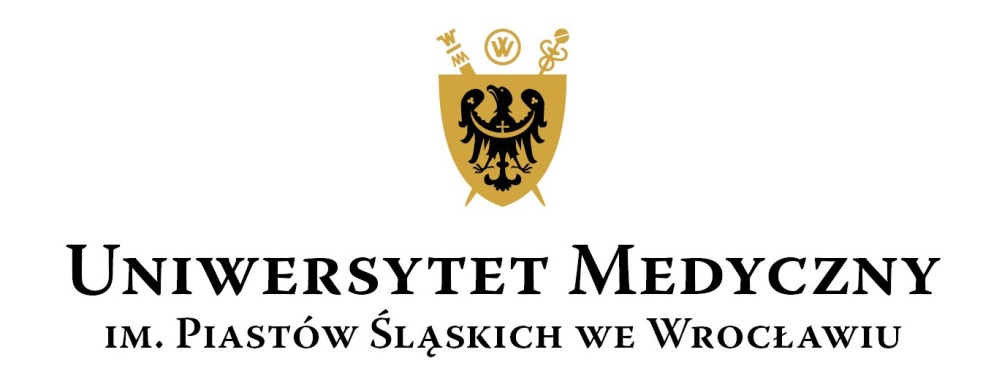 wynajmie na posesji przy ul. Bujwida 44 we WrocławiuPrzedmiot oferty stanowi budynek oraz powierzchnie zlokalizowane w kompleksie zabudowań przy ul. Bujwida 44. Budynki aktualnie są ogrzewane oraz posiadają przyłącza elektroenergetyczne, w części z nich znajdują się przyłącze wodno-kanalizacyjne. Posesja nieruchomości jest całodobowo dozorowana / monitorowana.Lokalizacje budynków / pomieszczeń zostały przedstawione na załączonej mapce.Przedmiot najmu stanowią:Budynek nr 11 piętro budynku do którego prowadzi odrębne wejście o szacunkowej powierzchni – 80,0 m2 (posiadające węzeł sanitarny).Budynek nr 2Budynek (pawilon) poszpitalny o powierzchni 758,0 m2 z przeznaczenie na cele magazynowe. Wyłącznie najem całego budynku.Budynek nr 3Parter budynku (każda część ma odrębny, bezpośredni dostęp z zewnątrz) z przeznaczeniem na cele magazynowe:powierzchnia 44,66 m2,powierzchnia 28,0 m2,powierzchnia szacunkowa – 80,0 m2.powierzchnia  122,0 m2.Każda z części może stanowić odrębny przedmiot najmu.Budynek nr 4Budynek funkcjonalnie może być podzielony na 3 części, do których prowadzą odrębne wejścia.powierzchni ok. 25,0 m2,powierzchni ok. 40,0 m2,powierzchnia ok. 60,0 m2 (posiadająca węzeł sanitarny).Każda z części może stanowić odrębny przedmiot najmu. Oferty, zawierające szczegółowy opis przedmiotu działalności wraz z proponowaną stawką czynszu za m2 można składać w zamkniętej kopercie z dopiskiem „Oferta Najmu – Bujwida 44” w:Kancelarii UMW mieszczącej się na parterze budynku CNIM przy ul. Marcinkowskiego 2-6, Dziale Eksploatacji UMW, pokój nr 4A 110 w budynku CNIM przy ul. Marcinkowskiego 2-6,lub przesłać elektronicznie w wersji nieedytowalnej na adres: 	alicja.stepowicz-grzegorzak@umed.wroc.plDodatkowe informacje w sprawie można uzyskać po nr telefonu : 71 / 784 10 66.Wrocław, 27.12.2018 r.                 									Zastępca Kanclerza								     ds. Zarządzania Infrastrukturą                                                                                   